Eyebrow Micropigmentation Post Procedure CareGeneralMicropigmentation (semi-permanent makeup) procedures are affected by the “canvas” (your skin) that they are performed on. Lifestyle, medications, smoking, metabolism, facial surgery and other procedures, and age of skin all contribute to fading. The initial application is always applied conservatively because every person’s skin is different and the final color can only be precisely determined and adjusted during a follow-up appointment after the initial application has fully healed.  Because of this, the micropigmentation process is not complete after the initial procedure. In all cases, a follow-up appointment is required approximately 6-8 weeks after your initial application to fine tune and ensure the best result. Though rare, infection is possible. If you see signs of infection such as persistent increased redness or swelling, fever, drainage, or oozing, contact your doctor immediately. An invisible liquid bandage will be applied over your brows at the completion of your procedure. This liquid bandage will wear off after approximately 48 hours.Beginning 48 hours after your procedure, apply a very thin coat of AfterInked® ointment to the area twice a day for 3-4 days (or until all scabbing/crust has come off) after cleansing with simple soap or baby shampoo.When the area starts to flake, leave it. Do not pick, peel or pull on the skin.Avoid sweating such as from vigorous exercise for 1 week post-procedure.For at least one week post-procedure or until healing is complete (whichever is longer):Keep your hands clean and avoid touching the affected area(s).Do not scrub or pick treated areas.Do not use peroxide or Neosporin on treated areas.Do not expose area to direct sun or to tanning beds.Avoid exposing the area excessive moisture or humidity, such as: facials, swimming, whirlpools (hot tubs), saunas, steam rooms, and steamy showers.Avoid Retin-A, moisturizers, glycolic acids, exfoliants and anti-aging products at all times (not just during healing) on all micropigmented areas.  These can cause pigments to fade and lighten prematurely.Pigments will slowly fade over time according to one’s metabolism, skin type, sun exposure, medication, facial surgery, and smoking. Schedule maintenance visits as needed to keep it looking fresh.Periodic touch ups will ensure longer lasting results.EyebrowsAn invisible liquid bandage will be applied over your brows at the completion of your procedure. This liquid bandage will wear off after approximately 48 hours.Beginning 48 hours after your procedure, apply a very thin coat of AfterInked® ointment to the area twice a day for 3-4 days (or until all scabbing/crust has come off) after cleansing with simple soap or baby shampoo.Do not resume any method of eyebrow hair removal or coloration for at least two weeks. Avoid eyebrow tinting within 48 hours before or two weeks after the procedure.What will make your eyebrows fade?Lighter pigment - blondes fade faster than brunettesOily skin - hairstrokes will both fade and blur over timeFrequent exercise - the salt in sweat will purge the pigment from the skinSun exposure - the sun bleaches everythingCertain medicationsAnti-aging skincare productsAcne medications and creamYouth – simply put, the younger/healthier you are, the faster your cells turn overEyebrow Micropigmentation Guide: Typical Time Between TouchupsTypical time between touchups:                        4-18 months            12-24 months              18-36 monthsMicrobladingMicroblading (hairstrokes)                                X                   Microblading with Shading                               XManually Shaded Powder Brows                     XTraditional MicropigmentationHairstrokes                                                                                      XHairstrokes with Shading                                                                 XShaded Powder Brows                                                                                                       XEyebrow Micropigmentation Healing scheduleIf you’ve never had micropigmentation before, there are a lot of unknowns. One of the most common questions we’re asked is what to expect during the healing process. While every person is different and some heal more quickly or slowly than others, here’s generally what to expect.Temporary side effects from micropigmentation include but are not limited to: redness, swelling, puffiness, bruising, dry patches and tenderness. You should expect to lose approximately 1/3 of the initial color during the healing process. We have selected the optimal pigments for you with this in mind.  In approximately six days it may appear too light. After about 10 days, the color will show more. It will appear softer when completely healed.Day            EffectI UNDERSTAND AND ACCEPT THAT FAILURE TO FOLLOW THE POST-PROCEDURE INSTRUCTIONS ABOVE MAY RESULT IN A LOSS OR DISCOLORATION OF PIGMENT RESULTING IN A NEED FOR MORE FREQUENT TOUCHUPS. ___________________________________________________________________		______________Name (Please print legibly)   								Date___________________________________________________________________		______________Client Signature   										Date___________________________________________________________________		______________Parent Or Legal Guardian (If Client Is Under 18)   	               				DatePractitioner statement:I have personally reviewed the above information with my client or the client’s representative.____________________________________________________________________		______________Practitioner Signature   					                			Date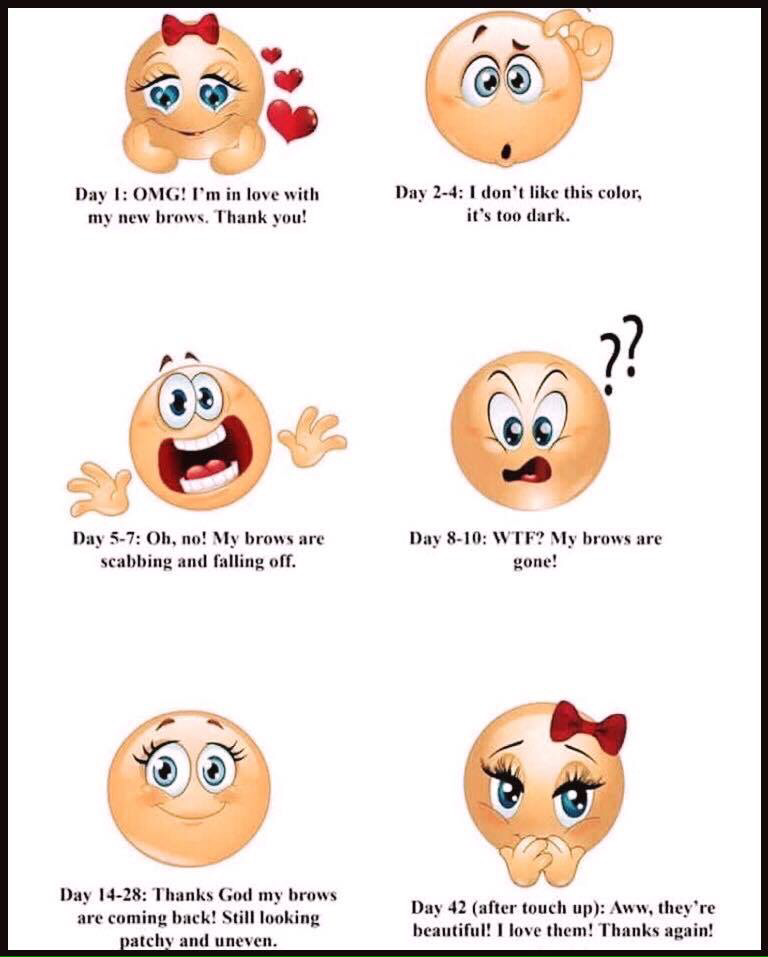 1The eyebrows are approximately 20-25% bolder and darker in width than they will be when healed. Expect light to moderate swelling and redness. The skin’s redness causes the color of the pigment to appear darker. There is some swelling, although difficult to actually see due to the thickness of the skin in the eyebrow area. This will subside.  Exfoliation, which begins in a few days, will cause the excess pigment surrounding the eyebrow to flake away and a more narrow appearance will result. New skin will heal over the pigmented area and result in a softer appearance of your eyebrows. Don’t be concerned that your eyebrows initially appear darker and heavier in size than you desire. This is all part of the process.2Conditions remain the same.3Eyebrows start to itch and will appear a bit thicker in texture. Exfoliation begins.4The skin begins to flake, peeling from the outside edges first.5Color finishes flaking off and appears softer and grayer for a few days until color clarifies.6The color has lightened from its initial overly-dark appearance. For the next few days, the color may now be lighter than what the final color will be. 10The final color begins to stabilize and show through. The color will continue to soften as the healing process completes.